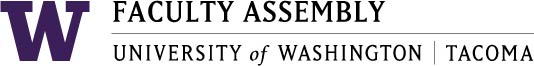 Faculty Affairs Committee Meeting MinutesFebruary 14, 2017   1:30-2:30pm    SCI 104Present: Margo Bergman, D.C. Grant, Sarah Hampson, Marian Harris, Susan Johnson, Greg Benner, Britta Ricker. Excused: Jim Thatcher.Consent AgendaThe January 17, 2016 Faculty Affairs Committee Meeting Minutes were approvedChair’s Report and Discussion Items:Follow-Up with Amy Hawkins (Seattle-based Childcare Access Initiative & Childcare Advisory Committee) – D.C. GrantD.C. contacted Amy Hawkins, Director of Worklife and Childcare Development within the Division of Human Resources at UW Seattle. She informed him that the Childcare Advisory Committee hasn’t been meeting consistently, but will begin meeting again in March 2017. D.C. volunteered to be the UW Tacoma representative on this committee. Marian contacted the staff member who is the Program Support Supervisor for Childcare and Family Support Services, Kristi M. Soriano-Noceda. She is the person for people to contact if they need the code for the lactation room. Marian is going to invite her to a FAC meeting.Campus Safety and Security reported that the GWP building where the lactation room is located and is open Monday-Thursday, 7am – 10pm, but that on Fridays it is open from 7am-5pm. Some students have had trouble accessing this part of the building at later times. It should be noted that Campus Safety can be contacted at any time to come and open a door for someone who needs access.Infants/Children in Class Policy – Marian HarrisChair, Marian Harris, updated the committee that the proposed Infants/Children in Class Policy had undergone further edits (see Appendix A.) The committee felt that the new wording was quite different from their original and wondered if it altered the original purpose of the policy. Nonetheless, EC will vote to approve it at their 2.17.17 meeting and it will move forward. Rewording/policy revision can often happen more easily once a policy is already put in place. So if the wording of the policy doesn’t end up communicating clearly to faculty and students, then it can be looked at again.Equity Impact Goal  Ruth Ward, Faculty Assembly Administrative Coordinator, and Amanda Figueroa, Director of Student Transition Programs, are recently the Equity Impact Goal Co-Champions.The Strategic Planning Coordinating Committee is focusing a lot on processWe want to support work that can be catalysts for systemic change, but also need baseline data firstRuth and Amanda will continue to connect with FAC as they learn more about how to move forward with a campus climate surveyClimate Survey (Rankin and Associates Consulting Firm) - Marian HarrisMarian, D.C. and Susan met and reviewed the Campus Climate Assessment Instrument from Rankin & AssociatesMarian heard back from Rankin & Associates in regards to using their Climate Survey. Marian circulated copies of the email and its attachment to FAC members.  It was clear that payment would be required to use this survey.FAC decided to pursue a formal quote, outlining the certain phases that would pertain to UW Tacoma’s needs:Ownership of dataIf UW Tacoma only requests some of the phases, the cost might be lessPhases 2 and 3 would be needed, and possibly Phase 4This survey can be tailored to fit UW Tacoma’s needsD.C. offered to gather information on how many students, staff, and faculty are at UW TacomaIssue of where to get fundingFAC needs to pursue clarity on if there are other groups at UW Tacoma who are also working on a climate survey and/or would like toMarian will follow up with Turan and MelissaTri-Campus Climate SurveyCOACHE Survey – if UW Tacoma does this survey again, we’ll have another data point for comparisonDrawback: this survey is only for faculty; does not specifically address climate issues around race and equityHow much did this cost in the past?  - Ruth will look and report back.Do COACHE plus another tool?Adjourn